Lesenský občasník1/2016xxxxxxxxxxxxxxxxxxxxxxxxxxxxxxxxxxxxxxxxxxxxxxxxxxxxxxxxxxxxxxxx 
  
 
    
xxxxxxxxxxxxxxxxxxxxxxxxxxxxxxxxxxxxxxxxxxxxxxxxxxxxxxxxxxxxxxx 
  
Kontaktní spojení : Obecní úřad Lesná, č.p.1 
                                tel./fax : 374 784 425 
                                e-mail  : ou@obeclesna.cz  
                                     www.obeclesna.cz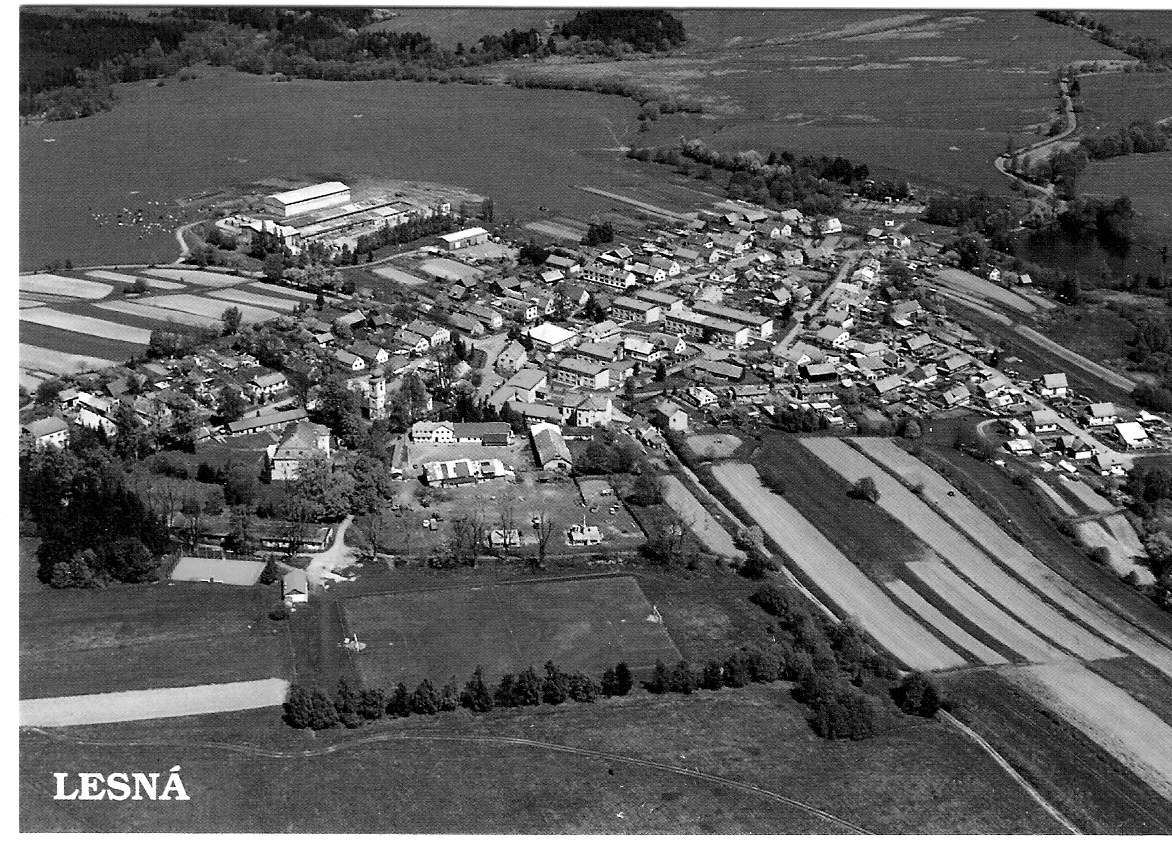 Vážení spoluobčané,máte před sebou první letošní číslo našeho občasníku, v němž naleznete informace o plánovaných investicích a opravách v obci, o připravovaných akcích  i o akcích, které již proběhly.Informace OÚ  Investiční akce v roce 2016: Vodovod v obci – II.etapa (pokud obec získá dotaci)                                               Dešťová kanalizace od zámku a školyOpravy a rekonstrukce:         Výměna mantinelů na kluzišti ( odloženo z loňského roku)                                               Revitalizace parčíku                                               Oprava střechy a vrat kotelny                                               Úprava autobusové zastávky                                               Dokončení generální opravy hasičského auta UpozorněníDůrazně upozorňujeme občany- majitele psů- na dodržování článku 3. a 4.  Obecně závazné vyhlášky obce Lesná č.8/2009, o pohybu psů a jiného zvířectva na veřejných prostranstvích. Opakované porušování této vyhlášky se stane podkladem k podání oznámení o porušení zákona č. 246/1992 Sb. Městskému úřadu Tachov. Tento přestupek je poté posuzován jako týrání zvířete a může za něj být  uložena vysoká pokuta. KulturaMaškarní karnevalV sobotu 27.února se v sále našeho zámku konal dětský maškarní karneval. Ženy ze zájmového spolku Lesněnky ve spolupráci se Základní a mateřskou školou Lesná ,Obcí Lesná a Pohostinstvím na zámkku  připravily pro děti odpoledne plné tance, soutěží a her. Každý, kdo si zasoutěžil, dostal sladkou odměnu. Všichni se jistě těšili na již tradiční hru „židličková“, z níž si výherce odnesl láhev šumivého dětského nápoje. Ani dopsělí se nenechali zahanbit a tuto hru si zahráli za bouřlivého povzbuzování svých ratolestí. Vítaným zpestřením celého odpoledne  byla tombola, v níž každý malý účastník získal několik drobných dárků. Organizátorky potěšila hojná účast a odměnou jim byly veselé tváře všech zúčastněných.Taneční zábava u příležitosti MDŽDalší kulturní akcí, která proběhla, byla  zábava u příležitosti oslavy Mezinárodního dne žen. V sobotu 12.března se v sale zámku tančilo a zpívalo za doprovodu hudební skupiny Lesní směs. Každá žena při příchodu do sálu obdržela květinu. K dobré náladě všech hostů přispělo i bohaté pohoštění, které připravily ženy ze zájmového spolku Lesněnky.  Příjemným překvapením a završením večera byla vtipná tombola.Dětská velikonoční diskotékaV sobotu 26.března uspořádali provozovatelé  Pohostinství na zámku dětskou velikonoční diskotéku. Odpoledne plné zábavy a tance bylo zcela jistě hezkým zpestřením velikonočních svátků.SportPo zimní přestávce nastoupí naši fotbalisté ke svému prvnímu  jarnímu zápasu  v sobotu 9.dubna na hřišti soupeře v Třemešné.Pro všechny fotbalové fanoušky zde uvádíme tabulku s rozpisem jednotlivých zápasů jarního kola soutěže.39. Internationale Rallye Wiesbaden 2016 Ve dnech 28. -30.4.2016 se bude konat 39. Internationale Rallye Wiesbaden  2016. Start rallye je v obci Obora, cíl je v obci Studánka,přes naší obec budou posádky projíždět ve čtvrtek 28.4. v době cca 15.48 – 17.10 hod.Počet účastníků rallye cca 35 vozů vysoké technické a sportovní úrovně.Rallye se koná za normálního silničního provozu a průměrná rychlost nepřekročí 50 km/hod. Záštitu nad rallye převzal p. Walter Röhrl, několikanásobný mistr světa v rallye. Naši jubilantiV příštích měsících oslaví svá významná životní jubilea tito naši spoluobčané.Duben                                             Květen                                             ČervenMichal Gangur                           Miloslav Hunčovský                  Ivan HrečinVasil Gangur                              Václav Šesták                            Milan Layer  Jiří Goubej                                                                                    Marie PackanováMarie Sakmárová                                                                          Jana BesmákováJiřina KůstováAnton MojžíšIvan PackanAnna DankováSbor pro občanské záležitosti a Obecní úřad přeje všem pevné zdraví, mnoho štěstí a spokojenosti.Jarní úklid obce - svoz odpadů1.Nebezpečný odpad 
Sběr bude probíhat ve středu  6.4.2016. Obecní traktor s valníkem bude přistaven na uvedených stanovištích :od 14,30 hod do 14,50 hod. ve Staré Knížecí Huti na návsi                                                                                     od 15,15 hod do15,40 hod. v Písařově Vesci na návsi                                                                                  od 16,00 hod do 16,50 hod v Lesné na návsi Do nebezpečného odpadu patří například: lednice, televize, počítače, oleje, hadry od olejů, pneumatiky, duše, nádoby od barev a nebezpečných látek, eternit, atd.2.Velkoobjemový odpad 
V pátek 8.4.2016 v poledních hodinách budou přistaveny 3 kontejnery na těchto místech v Lesné:    1 kontejner na návsi              1 kontejner naproti domu p. Maška              1 kontejner na křižovatce pod bytovkami  Důrazně žádáme občany, aby  využili jen výše uvedené způsoby likvidace odpadů a neplnili kontejnery odpadem, který do nich nepatří.3.Připomínáme občanům, že v obci funguje system sběru tříděného odpadu. Žluté kontejnery jsou určeny pro sběr plastů (PET lahve, nápojové kartony, drobné plastové výrobky- vždy sešlápnuté)Modré kontejnery jsou určeny pro sběr papíru a kartonu ( krabice sešlapávejte).Zelené příp. bílé kontejnery jsou určeny pro sběr skla (lahve bez uzávěrů, sklenice)Šedý kontejner je určen na drobný kovový odpad (plechovky od nápojů,konzervy, kovové zátky, kovové nádobí)Ve dvoře u zámku je umístěn kontejner na bio odpad ( posekaná tráva ze zahrady a drobné větve). Kontejner je přístupný v pracovní dny dle pracovní doby Obecního úřadu , o víkendech po domluvě se starostkou.4. Sběr textiluSběr šatstva a textilií pro Diakonii Broumov bude probíhat naším  tradičním způsobem od 2.5. do 13.5.2016. Věci zabalte do krabic či igelitových pytlů a dopravte na Obecní úřad.Co můžete darovat:letní a zimní oblečení (dámské, pánské,dětské)lůžkoviny, prostěradla, ručníky, utěrky, záclonylátky (minimálně 1m2, prosíme, nedávejte nám odřezky a zbytky látek)domácí potřeby-nádobí bílé i černé, skleničky- vše nepoškozenépeří, péřové a vatované přikrývky, polštáře a dekyobuv – veškerou nepoškozenou, páry svázané nebo spojené gumičkou, aby se boty neztratilydrobné elektrické spotřebičehračky – plastové, plyšové, jakékolivknihy a časopisyTřemešné - Lesná  9.4.sobota16.30Lesná – Bor „B“16.4.sobota17.00Dl.Újezd „B“ - Lesná24.4.neděle15.00Lesná - Brod30.4.sobota17.00Trpísty - Lesná  8.5.neděle15.00Planá „B“ - Lesná15.5.neděle14.00Lesná – Konst.Lázně „B“ 21.5.sobota17.00Kladruby - Lesná29.5.neděle17.00Lesná – Kšice „B“  4.6.sobota17.00Halže - Lesná11.6.sobota17.00Lesná – Zadní Chodov18.6.sobota17.00